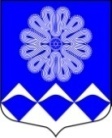 РОССИЙСКАЯ ФЕДЕРАЦИЯ
 АДМИНИСТРАЦИЯМУНИЦИПАЛЬНОГО ОБРАЗОВАНИЯ
ПЧЕВСКОЕ СЕЛЬСКОЕ ПОСЕЛЕНИЕ
КИРИШСКОГО МУНИЦИПАЛЬНОГО РАЙОНА
ЛЕНИНГРАДСКОЙ ОБЛАСТИПОСТАНОВЛЕНИЕОт 14 ноября  2022 года 	№ 110д. ПчеваВ соответствии Федеральный закон от 9 февраля 2009 г. № 8-ФЗ «Об обеспечении доступа к информации о деятельности государственных органов и органов местного самоуправления», администрация муниципального образования Пчевское сельское поселение Киришского муниципального района Ленинградской областиПОСТАНОВЛЯЕТ:	1.	Внести следующие изменения в  Положение о порядке предоставления информации о деятельности органов местного самоуправления муниципального образования Пчевское сельское поселение Киришского муниципального района Ленинградской области,   утвержденное постановлением администрации от 03.04.2019 № 26 (далее – Положение):	1.1. второй абзац пункта 2.2. раздела 2 Положения изложить в следующей редакции:« - размещение Администрацией и подведомственными организациями в сети «Интернет» информации, предусмотренной статьей 13 от 09.02.2009 № 8-ФЗ;».	2. Настоящее постановление вступает в силу и распространяет свои отношения с 01 декабря 2022 года.	3.	Опубликовать настоящее постановление в газете «Пчевский вестник» и разместить на официальном сайте администрации pchevskoe.ru.	4.   Контроль за исполнением настоящего постановления оставляю за собой.  И.о. главы администрации		                                                 О.Н. Зюхина О внесении изменений в   Положение о порядке предоставления информации о деятельности органов местного самоуправления муниципального образования Пчевское сельское поселение Киришского муниципального района Ленинградской области, утвержденное постановлением администрации от 03.04.2019 № 26